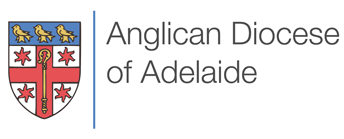 PurposeThe Synod of the Diocese of Adelaide of the Anglican Church of Australia Incorporated is responsible for ensuring preservation of records of Diocesan entities and activities.  The Synod is committed to preserving, organising and protecting the records of the Diocese.The Diocesan Archive held at the Archives Office is the central repository for archival records of the Anglican Church in the Diocese of Adelaide. The purpose of this policy is to outline the functions of the Archives Office and to provide a framework of principles and practice.ObjectivesThe principle objective of the Archives Policy is to promote good record keeping for the benefit of the Diocese of Adelaide as a whole. The Archives Policy seeks to ensure that: Records of permanent value are identified and preserved as archives and housed according to archival standards and principles;Records not of permanent value can be disposed of in keeping with an approved Disposal Schedule; and Information within the Diocesan Archive is adequately described and indexed to facilitate effective and timely retrieval of information.ScopeThis policy applies to all employees and officers at the Diocesan Office and to all committees and sub-committees of the Synod and covers all records of permanent archival value which are created, received, used and/or stored as a result of the Synod’s operations and activities.DefinitionsDiocesan Office refers to the operations of the Synod of the Diocese of Adelaide of the Anglican Church of Australia Incorporated, and includes the operations of the following:The Office of the Archbishop;Anglican Diocese of Adelaide Registry and Office;Anglican Funds South Australia;St Barnabas College;Archives Office;North Road Cemetery;Bishop’s Court.PrinciplesThe Synod is committed to best practice record keeping standards, and will develop systems consistent with the most recent Australian Standard for Records Management – currently AS ISO 15489 – and international best practice archival standards.The Archives Office operates within the legislative framework of the following laws pertaining to records and information;Privacy Act 1988 Copyright Act 1968.The Archives Office operates within the framework of all relevant ordinances of the Synod.Responsibilities6.1	Diocesan CouncilDiocesan Council is responsible forEnsuring appropriate practices, procedures and systems relating to the Diocesan functions or activities are in place to facilitate best practice record keeping :Reviewing this policy every 2 years, and Approving this policy.6.2	The RegistrarThe Registrar is responsible forReporting to Diocesan Council concerning issues relating to this Policy,Performing a review of this policy every 2 years and submitting it to Diocesan Council for consideration,Managing appropriate practices, procedures and systems of the Diocese that ensure compliance with this Policy,Communicating this policy to employees, officers, committees and sub committees of the Synod.The ArchivistThe Archivist is responsible for the day to day running of the Archives Office. The Archivist will be a trained professional archivist and will report to the Registrar.Collections Policy7.1	Diocesan OfficeIn keeping with the Synod’s stated responsibility for the records of its entities and activities, the Archives Office will collect records associated with the operations and activities of Diocesan Office.7.2	Other Diocesan RecordsThe Archives Office may, by mutual agreement, collect records associated with a range of agencies and groups affiliated to the Diocese, including but not limited to:The Province of South Australia (in limited circumstances);Agencies run by or affiliated with the Diocese of Adelaide;  andParishes of the Diocese of Adelaide.Management of collectionsRecords designated for permanent retention will be housed either in the Archives Office repository or may, in certain circumstances, be transferred to the State Library of South Australia for permanent preservation.Access9.1	Internal The Archives Office is created to serve the purposes of the Diocese of Adelaide and of the Anglican Church in general. Information held in the Archives Office will be made available to officers and members of the Diocese on an appropriate as-needs basis. The Archives Office will adhere to the standard of AS ISO 15489.1, which states “Records may contain personal, commercial or operationally sensitive information. In some cases, access to the records, or information about them, should not be permitted.”9.2	External In limited circumstances and where resources permit, records may be made available to members of the public, including to former residents of children’s homes which were previously managed by entities related to the Synod.Policy reviewThe Archives Policy will be reviewed after an initial period of 1 year, and thereafter at intervals of 2 years.  Further InformationAnglican Diocese of Adelaide Registrar		8305 9350Adelaide Diocesan Archivist			8305 9316Archives PolicyArchives PolicyArchives PolicyBody adopting policy:Diocesan CouncilDate of adoption or last review:12 October 2016Related Documents:Review schedule:October 2017